 New Patient Registration Welcome to Valkyrie SurgeryIf you wish to register at Valkyrie surgery, please initially check that you are in our catchment area. Please use the QR code to check.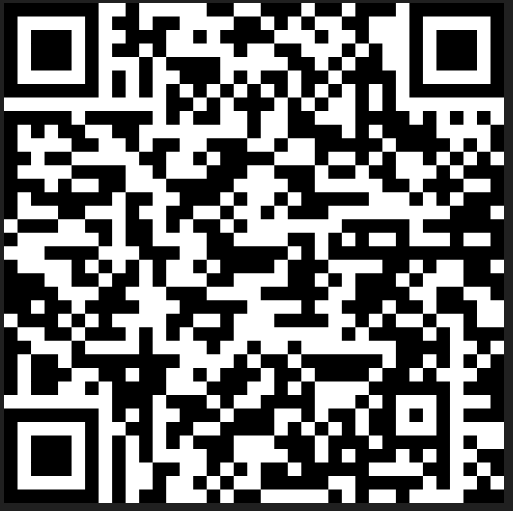 We have provided you with some information for your new registration, further information can be found on our website at www.valkyriesurgery.nhs.uk. To register at this surgery, we require the following for each application: -Registration form GMS1 Full name and addressTelephone number preferably mobile for communication and reminders NHS numberAdult questionnaire Child questionnaire (if applicable)Full immunization history of children (if applicable)IdentificationDocument for address confirmationIf you are on any medication, you may need an appointment with a nurse of practice pharmacist to initiate your medication on our computer system. If you are a smoker and would like some help to stop smoking, please book an appointment with one of our nurses.  In order to register any child under the age of 16, we will need their full immunisation history before registration.  Please bring this information with you.  We also require you to have proof of your identity and address, this could be a driving licence, passport or any official document with your current address. Should you have difficulty providing any of the information, please do not hesitate to speak to us for assistance. We send message reminders via text message and email.  If you wish to opt out of this service, please speak to reception or write to the surgery with you details. We will automatically contact your next of kin registered on the system in cases of emergency. All prescriptions are sent electronically, please nominate your pharmacy on your NHS app.We ask all new patients to sign up on the NHS app at www.nhs.uk/nhs-app/On this app you can order medication, book appointments, and view your medical record.Within this registration pack you will find: - GMS1 application formPractice leaflet Your data matters leafletHealth questionnaire form (either adult or under 16)Alcohol questionnaire 